तुकाराम भाऊराव साठेhttps://mr.wikipedia.org/s/5r6
तुकाराम भाऊराव साठे ऊर्फ अण्णा भाऊ साठे (ऑगस्ट १, इ.स. १९२० - जुलै १८, इ.स. १९६९) हे मराठी लेखक व समाजसुधारक होते. वर्गविग्रहाचे तत्त्वज्ञान सर्वसामान्य जनांपर्यंत पोहोचविणारा, महाराष्ट्राच्या ग्रामीण मातीतील बोली आणि कलांचा संस्कार घेऊन आलेला सिद्धहस्त कादंबरीकार, लोकनाट्यकार म्हणून त्यांची प्रतिमा आहे. ग्रामीण ढंगातील रांगड्या तमाशाला 'लोकनाट्य` हे बिरुद शाहीर अण्णा भाऊ साठे यांनी दिले [संदर्भ हवा]. अण्णा भाऊंनी संयुक्त महाराष्ट्राच्या चळवळीत लोकनाट्यांद्वारे जनजागृतीसाठी प्रयत्‍न केले. संयुक्त महाराष्ट्राच्या चळवळीतून निर्माण झालेल्या मराठी भाषिक महाराष्ट्र राज्याच्या नवनिर्मितीत लोकशाहीर अण्णा भाऊ साठे, अमर शेख व शाहीर कॉ. द.ना. गव्हाणकरांचे मोलाचे योगदान होते. अण्णा भाऊ साठे हे अंतर्बाह्य मार्क्सवादी होते. अण्णा भाऊ साठे म्हणजे जातींच्या उतरंडीमुळे शिक्षणापासून, समग्र विकासापासून वंचित राहिलेल्या मातंग समाजातील एक समृद्ध व्यक्तिमत्त्व होते. वैयक्तिक दुःखांचा विचार न करता; आपले विचार, कार्य व प्रतिभा यांच्या साहाय्याने लोककलेला प्रतिष्ठा प्राप्त करून देणारे आणि वंचितांच्या व्यथा प्रभावीपणे मांडणारे लोकशाहीर होते.अनुक्रमणिका  [लपवा] १लेखन२जीवन३क्रांतिकारक लेखक-कवी४कार्य५अण्णा भाऊंच्या कादंबर्‍या६अण्णा भाऊंच्या कथा७अण्णा भाऊ साठे यांच्याविषयी लिहिली गेलेली पुस्तके८ध्वनिफीत९साहित्य संमेलने१०पुरस्कार आणि सन्मान११कारकीर्द११.१कादंबरीवर आधारित चित्रपट११.२प्रकाशित साहित्य११.२.१कादंबर्‍या११.२.२कथासंग्रह११.३नाटके११.३.१शाहिरी११.३.२तमाशा११.३.३प्रवासवर्णने११.३.४प्रसिद्ध पोवाडे१२साहित्य संमेलने१३स्मारके संस्था१४अधिक वाचनलेखन[संपादन]अण्णा भाऊ साठे यांनी ३५ कादंबर्‍या, ८ पटकथा, ३ नाटके, एक प्रवासवर्णन, १३ कथासंग्रह, १४ लोकनाट्ये, १० प्रसिद्ध पोवाडे व १२ उपहासात्मक लेख लिहिले.बंगालचा दुष्काळ, तेलंगण संग्राम, पंजाब-दिल्लीचा पोवाडा, अंमळनेरचे हुतात्मे, काळ्या बाजाराचा पोवाडा, ’माझी मैना’ हा संयुक्त महाराष्ट्र चळवळीवरील छक्कड, कामगार चळवळीवरील ‘एकजुटीचा नेता’ ते हिटलरच्या फॅसिझम विरोधात स्टॅलिनग्राडचा पोवाडा, बर्लिनचा पोवाडा, चिनी क्रांतीवरील ‘चिनी जनांची मुक्तिसेना’ हे गौरवगान आणि डॉ. बाबासाहेब आंबेडकरांवरील गाजलेले ‘जग बदल घालुनी घाव-सांगुनी गेले भीमराव’ हे गाणे, अशी अनेक गाणी, कवने, पोवाडे अण्णा भाऊ साठे यांनी रचले. त्यांनी आपल्या गाण्यांतून, पोवाड्यांतून अनेक सामाजिक, राजकीय प्रश्नांना, राष्ट्रीय-आंतरराष्ट्रीय समस्यांना वाचा फोडण्याचे महान कार्य केले आहे.जीवन[संपादन]ऑगस्ट १, इ.स. १९२० रोजी सध्याच्या सांगली जिल्ह्यातील वाळवा तालुक्यातील वाटेगाव या गावी मांग कुटुंबात अण्णा भाऊ साठे यांचा जन्म झाला. हे गाव पूर्वी कुरुंदवाड संस्थानात होते. त्यांच्या वडिलांचे नाव भाऊराव व आईचे नाव वालुबाई होते. या दांपत्याने जन्मलेल्या मुलाचे नाव तुकाराम ठेवले असले तरीही सर्वजण प्रेमाने त्याला अण्णा म्हणत.अण्णा भाऊ साठे यांची दोन लग्ने झाली होती. दुसर्‍या पत्‍नीचे नाव जयवंताबाई. अण्णांप्रमाणेच याही साम्यवादी पक्षाच्या कार्यकर्त्या होत्या. शांताबाई आणि शकुंतलाबाई या त्यांच्या दोन मुली. आई आणि घरातील मोठे लोक दोर वळण्याच्या कामाला जात. त्यांचे वडील पोटापाण्यासाठीच मुंबईत राहत असत. त्यामुळे लहान भावंडांना सांभाळण्याची जबाबदारी तुकारामांवर (अण्णांचे मूळ नाव) म्हणजेच अण्णा भाऊंवर होती. त्यांच्या वडिलांनी मुंबईत उच्चभ्रू आणि उच्चशिक्षित समाज पाहिल्याने आपल्या मुलांनी शिकले पाहिजे अशी त्यांची इच्छा होती. त्यांच्या आग्रहामुळेच वयाच्या १४ व्या वर्षी अण्णांनी प्राथमिक शिक्षणाला सुरुवात केली. परंतु तत्कालीन मागास जातींतील मुलांसाठी त्या काळी वेगळ्या शाळा होत्या. त्या मुलांशी शिक्षकांचे वर्तनही निर्दयीपणाचे होते. वाढलेले वय, सदोष शिक्षण पद्धती यांमुळे अण्णा फार दिवस शाळेत गेलेच नाहीत.लहानपणापासूनच त्यांना विविध छंद होते. मैदानी खेळ खेळण्याचा त्यांचा पिढीजात वारसा असल्याने दांडपट्टा चालविण्यात त्यांचा हात धरणारा कोणी नव्हते. याशिवाय जंगलात एकटे भटकणे, पोहणे, मासेमारी, शिकार करणे, विविध पक्षांशी मैत्री करणे, जंगलातील पानाफुलांमधील सूक्ष्म फरक शोधणे असे एक ना अनेक छंद त्यांना होते. या छंदांमध्ये निरागसपणे बागडण्यातच त्यांचे बालपण गेले. मोठे होत असताना त्यांच्या आवडींमध्ये वाढच होत होती. लोकगीते पाठ करून ती टिपेच्या आवाजात म्हणणे, पोवाडे, लावण्या पाठ करणे, इतरांना त्या आत्मीयतेने म्हणून दाखवणे या छंदांमुळे त्यांच्याभोवती नेहमीच मित्र मंडळी जमलेली असत. रेठर्‍याच्या जत्रेत त्यांनी क्रांतिसिंह नाना पाटील यांचे भाषण ऐकले. त्याचा परिणाम अण्णा भाऊंवर झाला आणि ते स्वातंत्र्य चळवळीत सहभागी होऊ लागले.चळवळीत सामील होऊन लोकनाट्यांत छोटी मोठी कामे त्यांनी केली. याच काळात दुष्काळ पडल्याने अण्णांच्या वडिलांनी आपल्या कुटुंबाला मुंबईत न्यायचे ठरविले. त्याच वेळी अण्णा भाऊंचे बालपण संपले. वयाच्या ११ व्या वर्षी अण्णा आपल्या आई-वडिलांबरोबर मुंबईत आले. हे कुटुंब भायखळ्याच्या चांदबीबी चाळीत राहायला गेले. त्या काळी मुंबईत स्वस्ताई असल्याने सुरुवातीचा काळ सुखाचा गेला. मुंबईत फिरताना दोन गोष्टींकडे ते आकर्षिले गेले, एक म्हणजे विविध राजकीय संघटना आणि दुसरे म्हणजे मूक चित्रपट.विविध राजकीय संघटनांचे ध्येय ब्रिटिशांना हाकलून देणे हेच होते. परंतु प्रत्येकाची विचारसरणी वेगळी होती. यांपैकी कम्युनिस्ट विचारसरणीचे अण्णा अनुयायी बनले. पक्षाच्या सभांचे आयोजन करणे, वॉलपेंटिंग करणे, हॅण्डबिले वाटणे, मोर्चे काढणे, छोट्या-मोठ्या सभेसमोर गोष्टी सांगणे, पोवाडे, लोकगीते म्हणून दाखविणे या सर्व गोष्टींमुळे कम्युनिस्ट वर्तुळात ते सर्वांना एकदम हवेहवेसे झाले. याच वेळी त्यांच्या तुकाराम या नावाचे अण्णा या नावात रूपांतर झाले.
मुंबईत पोटासाठी वणवण भटकत असताना अण्णांनी हमाल, बूट पॉलिशवाला, घरगडी, हॉटेल बॉय, कोळसे वाहक, डोअरकीपर, कुत्र्याला सांभाळणारा, मुलांना खेळविणारा, उधारी वसूल करणारा, खाण कामगार, ड्रेसिंगबॉय अशी नाना प्रकारची कामे केली. यावरून त्यांच्या कष्टमय जीवनाची आपल्याला कल्पना येते. या काळातच त्यांना सिनेमा पाहण्याचा छंद लागला. या छंदानेच त्यांना साक्षर बनविले. चित्रपटांच्या पाट्या, रस्त्यावरील दुकानांच्या बोर्डवरील अक्षरे जुळवित ते साक्षर झाले. या अक्षर ओळखीनंतरच त्यांना वाचनाची आवड निर्माण झाली.
वयाच्या १७-१८ व्या वर्षी संपूर्ण कुटुंबाची जबाबदारी अण्णांवर आली होती. गिरणी कामगार म्हणून त्यांच्या जीवनाला सुरुवात झाली होती. परंतु कोहिनूर मिलमधील नोकरी सुटल्याने त्यांच्यावर मोठेच संकट आले. या वेळी पुन्हा साठे कुटुंब वटेगावला आले. मुंबईतील धकाधकीचे जीवन, मोर्चे, सभा, सत्याग्रह, आंदोलने या सर्व गोष्टी पाहिलेल्या अण्णा भाऊंना वटेगावमध्ये राहणे शक्य होत नव्हते. अत्यंत अस्वस्थतेत त्यांनी घर सोडले आणि ते त्यांच्याच नातेवाईकांच्या तमाशाच्या फडात सामील झाले. अण्णा भाऊंचा धारदार आवाज, त्यांचे पाठांतर, पेटी, तबला, ढोलकी, बुलबुल ही वाद्ये वाजवण्याची कला या गुणांमुळे त्यांचे तमाशात स्वागतच झाले.क्रांतिकारक लेखक-कवी[संपादन]भारतीय स्वातंत्र्य चळवळीसह संयुक्त महाराष्ट्र चळवळीत, तसेच गोवा मुक्ती संग्रामाच्या वेळीही त्यांनी जनजागृतीचे प्रचंड काम केले. एक कलाकार म्हणून तसेच एक सर्वसामान्य कार्यकर्ता म्हणूनही ते प्रत्येक उपक्रमात, आंदोलनात सहभागी होत असत. चलेजाव चळवळीच्या काळात वटेगावातही बर्डे गुरुजींच्या नेतृत्वाखाली अनेक घडामोडी सुरू होत्या. अण्णा भाऊ त्यात सामील असल्याने त्यांच्यावर वॉरंट निघाले. परिणामी त्यांनी कायमचे घर सोडले. पुढे त्यांना तत्त्वज्ञानाची, विचारांची एक दिशा मिळत गेली आणि त्यांनी कम्युनिस्ट पक्षाचे पूर्णवेळ काम करायला सुरुवात केली. पक्ष कार्यासाठी झोकून दिलेले असतानाच १९४४ साली त्यांनी ’लाल बावटा’ या कला पथकाची स्थापना केली. या वेळी शाहीर अमर शेख, शाहीर गव्हाणकर हेदेखील त्यांच्या समवेत होतेच. या माध्यमातूनच त्यांच्या लिखाणाला सुरुवात झाली. लावण्या, पोवाडे, पथनाट्ये म्हणजे त्यांच्या ललित साहित्याची पूर्वतयारी होती. त्यांनी एकूण सुमारे १५ वगनाट्ये लिहिली व त्यातूनच त्यांना प्रसिद्धीही मिळत गेली.१९४५ च्या दरम्यान मुंबईत अण्णांच्या आयुष्याला काहीशी स्थिरता लाभली. लोकयुद्ध साप्ताहिकात वार्ताहराचे काम करीत असताना त्यांनी अकलेची गोष्ट, खापर्‍याचोर, माझी मुंबई अशी गाजलेली लोकनाट्ये लिहिली. या काळातच संत साहित्यासह अनेक प्रतिभावंतांच्या अभिजात कलाकृती त्यांनी वाचून काढल्या. वैचारिक आणि कलाविषयक वाचनाची समृद्ध लेखक व्हायला त्यांना मदत झाली. अण्णांचे लेखक म्हणून यशाचे रहस्य म्हणजे त्यांनी नेहमी सामान्य वाचकाच्या मनाची व्यथा मांडली. सामान्य वाचकालाच प्रमाण मानल्याने वस्तुनिष्ठ असलेले त्यांचे साहित्य वाचकांच्या गळ्यातील ताईत बनले.इ.स.१९५० ते १९६२ हा त्यांचा साहित्य क्षेत्रातील सुवर्णकाळ होता. याच काळात त्यांच्या पुस्तकांच्या अनेक आवृत्ती निघाल्या. प्रचंड यशस्वी होत असताना त्यांचे स्वतःचे वैयक्तिक जीवन मात्र धकाधकीचे होत होते. मुंबई सरकारने ’लाल बावटा’ या कला पथकावर बंदी घातली होती. पुढे तमाशावरही बंदी आली. तमाशातील कलाकारांचे संसार देशोधडीला लागले. अण्णांनी तमाशाचे लोकनाट्यात रूपांतर करून तमाशा कलेचा उद्धार केला. तमाशाला लोकनाट्याचे वैभव मिळवून दिल्याने सरकारची बंदी कुचकामी ठरली.या सुवर्णकाळातच त्यांनी वैजयंता, माकडीचा माळ, चिखलातील कमळ, वारणेचा वाघ, फकिरा अशा अनेक कादंबर्‍या लिहिल्या. ३०० च्या वर कथा लिहिल्या. खुळंवाडी, बरबाह्या कंजारी, कृष्णाकाठच्या कथा असे त्यांचे कथासंग्रहही प्रसिद्ध आहेत. त्यांनी स्टॅलिनग्राडचा पोवाडा, महाराष्ट्राची परंपरा, मुंबईचा कामगार असे पोवाडेही लिहिले. निवडणुकीत घोटाळे, दुष्काळात तेरावा, अकलेची गोष्ट ही त्यांची वगनाट्ये प्रसिद्ध आहेत. दोनशे-अडीचशे गाणी, लावण्या त्यांनी लिहिल्या आहेत. कामगारांमध्ये त्यांची गाणी आणि लावण्या लोकप्रिय आहेत.मराठीतील ग्रामीण, प्रादेशिक, दलित साहित्यावर अण्णा भाऊंचे प्रभुत्व होते. अण्णा भाऊंच्या साहित्याचे हिंदी, गुजराती, उडीया, बंगाली, तमीळ, मल्याळी या भारतीय भाषांबरोबरच रशियन, झेक, पोलिश, इंग्रजी, फ्रेंच अशा जगातील २७ भाषांमधे भाषांतर झाले आहे. लेखणीचे हत्यार बनवून त्यांनी पुरोगामी, विज्ञाननिष्ठ, स्त्रीवादी, लढाऊ अविष्काराचा दीपस्तंभ मराठी साहित्याच्या क्षेत्रात उभा केला. एवढ्या मोठ्या कर्तृत्वामुळे त्यांना प्रसिद्धी मिळत होती. अण्णांच्या १२ कथांवर चित्रपट निघाले. एवढे साहित्य प्रसिद्ध झाले तरी त्यांचे दारिद्रय संपले नाही. लक्ष्मी त्यांना प्रसन्न नव्हती. ते मितभाषी असल्याने व्यावहारिक बाबतीत लोकांनी त्यांचा गैरफायदा घेतला. परंतु चित्रपट सृष्टीतील भालजी पेंढारकर, सूर्यकांत मांढरे, जयश्री गडकर, सुलोचना यांसारख्या दिग्गज कलाकारांनी अण्णांवर खूप प्रेम केले. हिंदी चित्रपट सृष्टीतीलही राज कपूर, शंकर, शैलेंद्र, बलराज सहानी, गुरुदत्त, उत्पल दत्त या कलाकारांचे अण्णांवर प्रेम होते. ऑलेगसारखे रशियन कलावंतही अण्णा भाऊंचे मित्र होते.अण्णा भाऊ साठे जेव्हा मुंबईच्या ‘माटुंगा लेबर कॅम्प’ या दलित-शोषितांच्या वस्तीत कम्युनिस्ट चळवळीत कार्य करू लागले तेव्हा खर्‍या अर्थाने त्यांचे विचार क्रांतिकारक होऊ लागले. तत्कालीन लेबर कॅम्पमधील प्रमुख कम्युनिस्ट नेते/कार्यकर्ते आर.बी. मोरे, के.एम. साळवी, शंकर नारायण पगारे यांच्या सोबत ते कम्युनिस्ट पक्षाचे काम करू लागले. मार्क्‍सवादी विचारांच्या अभ्यासवर्गाला हजेरी लावू लागले. याच लेबर कॅम्पमध्ये ते पुन्हा धुळाक्षरे गिरवू लागले व लिहावयास लागले. त्यांनी पहिले गाणे लेबर कॅम्पमधील मच्छरावर लिहिले. याच लेबर कॅम्पमध्ये अण्णा भाऊ साठे, शाहीर अमर शेख व शाहीर द.ना. गव्हाणकर या त्रयींनी कम्युनिस्ट पक्षाच्या मार्गदर्शनाखाली लाल बावटा कलापथकाची १९४४ साली स्थापना केली आणि क्रांतिकारक शाहिरीचा बुलंद आवाज महाराष्ट्रभर नव्हे तर देशभर पसरला.अण्णा भाऊंसारखा लेखक प्रारंभी कम्युनिस्ट पक्षाच्या मुखपत्रांमधूनच वार्ताहर, कथाकार, गीतकार म्हणून लेखन करू लागला. कम्युनिस्ट पक्षाच्या व विचारांशी संबंधित स.ह.मोडकांच्या लोकसाहित्य प्रकाशनाने व वा.वि. भटांच्या अभिनव प्रकाशनानेच प्रथम अण्णा भाऊंच्या कादंबर्‍या, कथासंग्रह, नवे तमाशे आदी नाट्यसंग्रह प्रकाशित करून जनमानसात नेण्याचे भरीव काम केले आहे. अण्णा भाऊंच्या ‘शाहीर’ या पुस्तकास ज्येष्ठ कम्युनिस्ट नेते एस. ए. डांगे यांनी विस्तृत प्रस्तावना लिहून त्यांचा गौरव केला आहे. अण्णा भाऊंच्या ‘इमानदार’ नाटकाचा हिंदी प्रयोग करण्यातही कम्युनिस्ट पक्षाशी संबंधित ‘इंडियन पीपल्स थिएटर असोसिएशन’(इप्टा) या संस्थेचे सुप्रसिद्ध सिनेअभिनेते कॉ. बलराज साहनी यांनी पुढाकार घेतला व त्या नाटकात अभिनेते ए.के. हंगल यांनी महत्त्वाची भूमिका केली होती. नंतर अण्णा भाऊंना ‘इप्टा’चे अखिल भारतीय अध्यक्षपदही मिळाले. ज्यात भारतभरातील सुप्रसिद्ध लेखक-कलावंत, विचारवंत त्यांच्यासोबत कार्यरत होते. अण्णा भाऊंच्या ‘फकिरा’ कादंबरीवरील चित्रपट निर्मितीसही ‘इप्टा’च्या कलावंतांचे मोलाचे सहकार्य लाभले.कार्य[संपादन]अण्णा भाऊ साठे हे लावण्या, शाहिरी काव्ये, पोवाडा या लोककलांमध्ये तरबेज होते. मराठीभाषिक स्वतंत्र महाराष्ट्र राज्याच्या निर्मितीकरता इ.स. १९५० च्या दशकात चाललेल्या संयुक्त महाराष्ट्र चळवळीत त्यांनी लोककलेच्या माध्यमातून लोकप्रबोधन घडवून आणले.अण्णा भाऊ साठे यांची वगनाट्येही अत्यंत महत्त्वाची आहेत. या वगनाटयांसाठी अण्णा भाऊंनी तमाशा या महाराष्ट्रातील पारंपरिक लोककलेचा आकृतिबंध स्वीकारला. तमाशाच्या पारंपरिक सादरीकरणातील गण, गवळण, बतावणी आणि वग या घटकांपैकी गण, काही प्रमाणात बतावणी आणि वगनाटय हे तीन घटकच अण्णा भाऊंनी स्वीकारले. असे असले तरी तमाशाच्या पारंपरिक आकृतिबंधात अण्णा भाऊंनी वगनाटयाच्या रूपाने पुष्कळ बदल घडवून आणले. अकलेची गोष्ट, शेटजींचे इलेक्षन, बेकायदेशीर, माझी मुंबई अर्थात मुंबई कोणाची?, मूक मिरवणूक, लोकमंत्र्यांचा दौरा, खापर्‍या चोर, बिलंदर बडवे यांसारखी वगनाटये अण्णा भाऊंनी संयुक्त महाराष्ट्राच्या आंदोलनाची पायाभरणी करण्यासाठी लिहिली. त्यांतील गरुडाला पंख, वाघाला नखं तशी ही (मुंबई) मराठी मुलुखाला हे कवन संयुक्त महाराष्ट्राच्या चळवळीत विलक्षण गाजले.अण्णा भाऊ साठे यांनी लिहिलेली प्रसिद्ध छक्कड(लावणीचा एक प्रकार) म्हणजे ‘माझी मैना गावाकडं राह्यली’. या एका काव्यरचनेमुळे अण्णा भाऊ साठे यांचे नाव मराठी साहित्यात अविस्मरणीय असेल.अण्णा भाऊंच्या कादंबर्‍या[संपादन]‘फकिरा’मध्ये भीषण दुष्काळाच्या काळात ब्रिटिशांचे खजिने, धान्य लुटून गरिबांना, दलितांना वाटप करणार्‍या फकिरा या मांग समाजातील लढाऊ तरुणाचे चित्रण आहे. ‘वैजयंता’ कादंबरीत प्रथमच तमाशात काम करणार्‍या कलावंत स्त्रियांच्या शोषणाचे चित्रण केले आहे. ‘माकडीचा माळ’ ही भटक्या-विमुक्त समाजाच्या जीवनपद्धतीचे अतिशय सूक्ष्म चित्रण करणारी भारतीय साहित्यातील पहिली कादंबरी आहे.अण्णा भाऊंच्या कथा[संपादन]अण्णा भाऊंनी आपल्या अनेक कथांमधून सामाजिक-राजकीय, धार्मिक, कौटुंबिक समस्यांना तोंड फोडले. स्वतंत्र बाण्याच्या बंडखोर नायिका व तळच्या जात-वर्गातील लढाऊ नायक त्यांनी निर्माण केले.‘उपकाराची फेड’ या कथेत भारतीय समाजातील जातीय उतरंडीमुळे चांभार-मांग समाजातही कशी श्रेष्ठ-कनिष्ठ भावना वाढीस लागते याचे चित्रण पाहायला मिळते.‘कोंबडीचोर’मध्ये स्वातंत्र्य मिळाल्यानंतरही दारिद्रय़, उपासमार शिल्लक राहिल्याने गरिबीमुळे सामान्य माणूस कसा चोरी करण्यास मजबूर होतो याचे चित्रण आहे.‘गजाआड’ या कथासंग्रहातील अनेक कथा त्यांना जे तुरुंगात कैदी भेटले त्यांच्यातील संवेदनशील माणसांवरील मजबुरीचे दर्शन घडवितात.‘चिरागनगरची भुतं’ या संग्रहातील कथांत अण्णा भाऊंनी त्यांच्या आयुष्यातील काही वर्षे, मुंबईच्या घाटकोपरमधील चिरागनगरच्या ज्या झोपडपट्टीत घालविली. तेथील गरीब, व्यसनी, व्यभिचारी, चोर्‍यामार्‍या करणार्‍या, गुंड, मवाली, उपेक्षित, भटक्या माणसांचे जगणे आणि त्यांचा जीवनसंघर्ष आढळतो.‘जिवंत काडतूस’ या कथेत ते १९४२ च्या भारतीय स्वातंत्र्यलढय़ातील त्यांच्या मित्राच्या कर्तृत्वावर प्रकाश टाकतात‘बंडवाला’ या कथेत जमीनदाराच्या अन्यायाविरुद्ध लढणारा मांग समाजातील तरुण आहे.‘बरबाद्या कंजारी’ या कथेत मुंबईच्या झोपडपट्टीतील भटक्या समाजाची दयनीय अवस्था व जात पंचायतीच्या अमानुष प्रथांचे दर्शन घडते. या जात पंचायतीला आव्हान देऊन बरबाद्या व त्याची मुलगी कशी बंडखोरी करते याचे चित्रण आहे.‘मरीआईचा गाडा’ या कथेत अंधश्रद्धेला आव्हान देण्याचे काम या कथेतील नाना नावाचे पात्र करते.‘रामोशी’ या कथेत यदू रामोशी हा जमीनदाराच्या अन्यायाविरुद्ध आणि भ्रष्ट सरकारी यंत्रणेविरुद्ध कसा संघर्ष करतो याचे चित्रण आहे.‘वळण’, ‘सापळा’ या कथांमध्ये डॉ. बाबासाहेब आंबेडकरांच्या नेतृत्वाखालील चळवळीमुळे दलित-अस्पृश्य समाजात जे नवे आत्मभान आले त्याचे चित्रण आढळते.अण्णा भाऊ साठे यांच्याविषयी लिहिली गेलेली पुस्तके[संपादन]Anna Bhau Sathe (चरित्र लेखक - डॉ. बजरंग कोरडे; मूळ इंग्रजी. साहित्य अकादमीद्वारा कन्नड, गुजराती, तेलुगू, मराठी आदी भाषांत भाषांतरित झालेले पुस्तक)अण्णा भाऊ साठे (चरित्र लेखक - बाबूराव गुरव)अण्णा भाऊ साठे आणि अमर शेख - एक आकलन (लेखक - डॉ. बाबुराव अंभोरे)माझा भाऊ अण्णा भाऊ (चरित्र - लेखक - शंकर साठे)लोकशाहीर अण्णा भाऊ साठे (चरित्र - डॉ. भगवान कौठेकर)लोकशाहीर अण्णा भाऊ साठे निवडक वाङ्‌मय (प्रकाशक -महाराष्ट्र राज्य साहित्य आणि संस्कृती मंडळ)कोल्हापूर श्रमिक प्रतिष्ठानने ’अण्णा भाऊ साठे साहित्य समीक्षा’ हा ग्रंथ प्रसिद्ध केला होता. त्‍या ग्रंथात ’अण्णाभाऊंची वगनाट्ये’ हा लेख पान १०४-१११ या पानांवर आला आहे. ग्रंथाचे संपादक : प्रा. रणधीर शिंदे.कपिल मीडिया प्रकाशनने ३० ऑगस्ट २०१०रोजी ’लोकशाहीर साहित्यसम्राट अण्णा भाऊ साठे गौरव अंक’ प्रकाशित केला होता. त्यात ’अण्णा भाऊंचा जाति‍अंताचा लढा’ हा लेख आला होता.ध्वनिफीत[संपादन]अण्णा भाऊ साठे आणि लहूजी वस्ताद साळवे यांच्या जीवनावर लोकप्रबोधिनी कलामंचाने ‘सिंहाचा छावा’ नावाची ध्वनिफीत बनवली आहे.साहित्य संमेलने[संपादन]अण्णा भाऊ साठे यांच्या नावाने अनेक साहित्य संमेलने होतात आणि अनेक पुरस्कारही दिले जातात. उदा० अण्णा भाऊ साठे साहित्य संमेलन, लोकशाहीर अण्णा भाऊ साठे साहित्य संमेलन, अण्णा भाऊ साठे विचार साहित्य संमेलन, राज्यस्तरीय अण्णा भाऊ साहित्य संमेलन किंवा साहित्यिक अण्णा भाऊ साहित्य संमेलन वगैरे वगैरे.पुरस्कार आणि सन्मान[संपादन]पहिल्या दलित साहित्य संमेलनाचे उद्‌घाटक (१९५८)१९६१ साली, अण्णा भाऊ साठे यांच्या फकिरा या कादंबरीला महाराष्ट्र सरकारचा सर्वोत्कृष्ट कादंबरीचा पुरस्कार मिळाला. तत्कालीन ज्येष्ठ साहित्यिक वि.स. खांडेकर यांनीही कादंबरीचे कौतुक केले होते.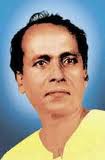 कारकीर्द[संपादन]कादंबरीवर आधारित चित्रपट[संपादन]प्रकाशित साहित्य[संपादन]कादंबर्‍या[संपादन]कथासंग्रह[संपादन]नाटके[संपादन]शाहिरी[संपादन]तमाशा[संपादन]प्रवासवर्णने[संपादन]प्रसिद्ध पोवाडे[संपादन]साहित्य संमेलने[संपादन]अण्णा भाऊ साठे साहित्य संमेलन आणि अशाच विविध नावाची अनेक साहित्य संमेलने महाराष्ट्रात भरत असतात. याशिवाय अण्णा भाऊ साठे सांस्कृतिक महोत्सवही भरवले जातात. असाच एक महोत्सव पुणे महानगरपालिकेने २७-२-२०१३ला आयोजित केला होता.स्मारके संस्था[संपादन]महाराष्ट्रात अण्णा भाऊ साठे यांच्या नावाने अनेक संस्था आहेत. त्यांच्या नावाने साहित्य संमेलने होतात. त्यांची अनेक स्मारके आहेत. त्यांच्या नावाने अनेक पुरस्कार दिले जातात. असे असले तरी तरी त्यांच्या स्मरणार्थ पुण्यातील बिबवेवाडी येथे बांधले जात असलेले नाट्यगृह गेल्या आठ वर्षांत १९कोटी खर्चूनही आजतागायत (डिसेंबर २०१२) अपूर्ण आहे.मुंबईत जिजामाता उद्यानात (राणीच्या बागेत) आण्णा भाऊ साठे नावाचे खुले नाट्यगृह आहे.पुणे शहरात सातारा रस्त्यावरील लोकशाहीर अण्णा भाऊ साठे नाट्यगृह नावाचे नाटकाचे थिएटर आहे.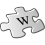 कृपया स्वत:च्या शब्दात परिच्छेद लेखन करून या लेखाचा / विभागाचा विस्तार करण्यास मदत करा.
अधिक माहितीसाठी या लेखाचे चर्चा पान, विस्तार कसा करावा? किंवा इतर विस्तार विनंत्या पाहा.अण्णा भाऊ साठेअण्णा भाऊ साठे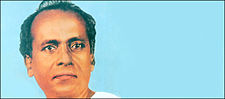 जन्मतुकाराम
ऑगस्ट १, इ.स. १९२०
वाटेगाव, तालुका वाळवा, जिल्हा सांगलीमृत्यूजुलै १८, इ.स. १९६९राष्ट्रीयत्वभारतीयनागरिकत्वभारतीयअनुक्रमांककादंबरीचित्रपटसंस्था१वैजयंतावैजयंता १९६१रेखा फिल्म्स२आवडीटिळा लावते मी रक्ताचा १९६९चित्र ज्योत३माकडीचा माळडोंगरची मैना १९६९विलास चित्र४चिखलातील कमळमुरली मल्हारी रायाची १९६९रसिक चित्र५वारणेचा वाघवारणेचा वाघ १९७०नवदीप चित्र६अलगूजअशी ही सातार्‍याची तऱ्हा १९७४श्रीपाद चित्र७फकिराफकिराचित्रनिकेतन८चित्राचित्रा (कादंबरी) २०१२पुणे फिल्म्सअनुक्रमांकनावआवृत्तीप्रकाशन संस्था१अग्निदिव्यविद्यार्थिगृह प्रकाशन, पुणे२अलगूज३अहंकारविद्यार्थिगृह प्रकाशन, पुणे४आगविद्यार्थिगृह प्रकाशन, पुणे५आघात६आवडी७केवड्याचे कणीस८कुरूपविद्यार्थिगृह प्रकाशन, पुणे९गुलामचंद्रकांत शेट्ये, कोल्हापूर१०चंदनचंद्रकांत शेट्ये, कोल्हापूर११चिखलातील कमळचंद्रकांत शेट्ये, कोल्हापूर१२चित्राविद्यार्थिगृह प्रकाशन, पुणे१३जिवंत काडतूस१४ठासलेल्या बंदुका१५डोळे मोडीत राधा चाले१६तासविद्यार्थिगृह प्रकाशन, पुणे१७धुंद रानफुलाचा१८पाझर१९फकिरा२०फुलपाखरूविद्यार्थिगृह प्रकाशन, पुणे२१मंगलाचंद्रकांत शेट्ये, कोल्हापूर२२मथुराचंद्रकांत शेट्ये, कोल्हापूर२३माकडीचा माळ२४मास्तरचंद्रकांत शेट्ये, कोल्हापूर२५मूर्तीचंद्रकांत शेट्ये, कोल्हापूर२६रत्नाविद्यार्थिगृह प्रकाशन, पुणे२७रानगंगा२८रानबोकाविद्यार्थिगृह प्रकाशन, पुणे२९रूपाविद्यार्थिगृह प्रकाशन, पुणे३०वारणेचा वाघ३१वारणेच्या खोर्‍यातविद्यार्थिगृह प्रकाशन, पुणे३२वैजयंता३३वैर३४संघर्षविद्यार्थिगृह प्रकाशन, पुणे३५सैरसोबतअनुक्रमांकनावआवृत्तीप्रकाशन संस्था१आबीदुसरी आवृत्ती२कृष्णाकाठच्या कथा३खुळंवाडी४गजाआडपाचवी आवृत्ती५गुऱ्हाळ६चिरानगरची भुतंप्रथम आवृत्ती७नवती८निखारा९पिसाळलेला माणूस७फरारी१०बरबाद्या कंजारीप्रथम आवृत्तीविद्यार्थिगृह प्रकाशन, पुणे११भानामती१२लाडीदुसरी आवृत्तीअनुक्रमांकनावआवृत्तीप्रकाशन संस्था१इनामदारप्रथम आवृत्ती, मे १९५८चंद्रकांत शेट्ये, कोल्हापूर -२२पेंग्याचं लगीन३सुलतानअनुक्रमांकनावआवृत्तीप्रकाशन संस्था१शाहीरदुसरी आवृत्ती १९८५मनोविकास प्रकाशन, मुंबईअनुक्रमांकनावआवृत्तीप्रकाशन संस्था१अकलेची गोष्टचंद्रकांत शेट्ये, कोल्हापूर२कलंत्री३खापर्‍या चोर४दुष्काळात तेरावा५देशभक्त घोटाळेविद्यार्थिगृह प्रकाशन, पुणे६निवडणुकीतील घोटाळे७पुढारी मिळाला८पेंग्याचं लगीन९बिलंदर बुडवे१०बेकायदेशीर११माझी मुंबई१२मूक मिरवणूक्१३लोकमंत्र्यांचा दोरा१४शेटजीचं इलेक्शनअनुक्रमांकनावआवृत्तीप्रकाशन संस्था१माझा रशियाचा प्रवाससुरेश एजन्सीज ,पुणेअनुक्रमांकनावआवृत्तीप्रकाशन संस्था१अंमळनेरचे अमर हुतात्मे२काळ्या बाजाराचा पोवाडा३तेलंगणाचा संग्राम४नानकीन नगरापुढे५पंजाब-दिल्लीचा दंगा६बंगालची हाक७बर्लिनचा पोवाडा८महाराष्ट्राची परंपरा९मुंबईचा कामगार१०स्टलिनग्राडचा पोवाडा